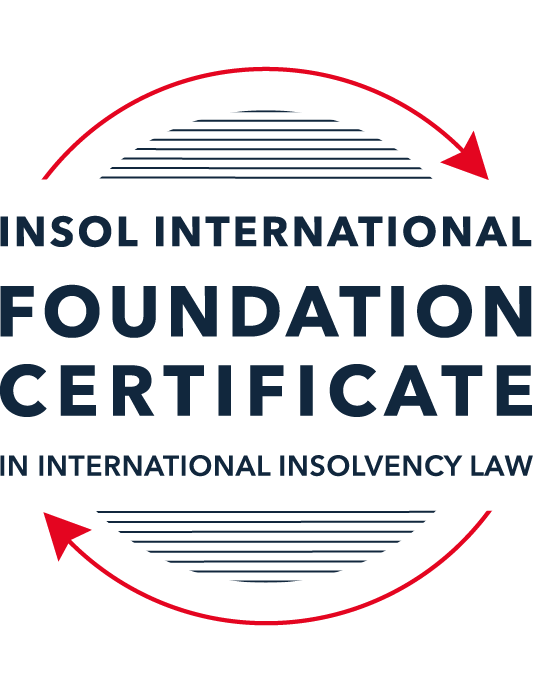 SUMMATIVE (FORMAL) ASSESSMENT: MODULE 2ATHE UNCITRAL MODEL LAWS RELATING TO INSOLVENCYThis is the summative (formal) assessment for Module 2A of this course and is compulsory for all candidates who selected this module as one of their compulsory modules from Module 2. Please read instruction 6.1 on the next page very carefully.If you selected this module as one of your elective modules, please read instruction 6.2 on the next page very carefully. The mark awarded for this assessment will determine your final mark for Module 2A. In order to pass this module, you need to obtain a mark of 50% or more for this assessment.INSTRUCTIONS FOR COMPLETION AND SUBMISSION OF ASSESSMENTPlease read the following instructions very carefully before submitting / uploading your assessment on the Foundation Certificate web pages.1.	You must use this document for the answering of the assessment for this module. The answers to each question must be completed using this document with the answers populated under each question. 2.	All assessments must be submitted electronically in MS Word format, using a standard A4 size page and a 11-point Arial font. This document has been set up with these parameters – please do not change the document settings in any way. DO NOT submit your assessment in PDF format as it will be returned to you unmarked.3.	No limit has been set for the length of your answers to the questions. However, please be guided by the mark allocation for each question. More often than not, one fact / statement will earn one mark (unless it is obvious from the question that this is not the case).4.	You must save this document using the following format: [student ID.assessment2A]. An example would be something along the following lines: 202223-336.assessment2A. Please also include the filename as a footer to each page of the assessment (this has been pre-populated for you, merely replace the words “studentID” with the student number allocated to you). Do not include your name or any other identifying words in your file name. Assessments that do not comply with this instruction will be returned to candidates unmarked.5.	Before you will be allowed to upload / submit your assessment via the portal on the Foundation Certificate web pages, you will be required to confirm / certify that you are the person who completed the assessment and that the work submitted is your own, original work. Please see the part of the Course Handbook that deals with plagiarism and dishonesty in the submission of assessments. Please note that copying and pasting from the Guidance Text into your answer is prohibited and constitutes plagiarism. You must write the answers to the questions in your own words.6.1	If you selected Module 2A as one of your compulsory modules (see the e-mail that was sent to you when your place on the course was confirmed), the final time and date for the submission of this assessment is 23:00 (11 pm) GMT on 1 March 2023. The assessment submission portal will close at 23:00 (11 pm) GMT on 1 March 2023. No submissions can be made after the portal has closed and no further uploading of documents will be allowed, no matter the circumstances.6.2	If you selected Module 2A as one of your elective modules (see the e-mail that was sent to you when your place on the course was confirmed), you have a choice as to when you may submit this assessment. You may either submit the assessment by 23:00 (11 pm) GMT on 1 March 2023 or by 23:00 (11 pm) BST (GMT +1) on 31 July 2023. If you elect to submit by 1 March 2023, you may not submit the assessment again by 31 July 2023 (for example, in order to achieve a higher mark).7.	Prior to being populated with your answers, this assessment consists of 14 pages.ANSWER ALL THE QUESTIONSPlease note that all references to the “MLCBI” or “Model Law” in this assessment are references to the Model Law on Cross-Border Insolvency.QUESTION 1 (multiple-choice questions) [10 marks in total]Questions 1.1. – 1.10. are multiple-choice questions designed to assess your ability to think critically about the subject. Please read each question carefully before reading the answer options. Be aware that some questions may seem to have more than one right answer, but you are to look for the one that makes the most sense and is the most correct. When you have a clear idea of the question, find your answer and mark your selection on the answer sheet by highlighting the relevant paragraph in yellow. Select only ONE answer. Candidates who select more than one answer will receive no mark for that specific question.Question 1.1 Which of the following statements does not reflect the purpose of the Model Law?The purpose of the Model Law is to provide greater legal certainly for trade and investment. The purpose of the Model Law is to provide protection and maximization of the value of the debtor’s assets.The purpose of the Model Law is to facilitate the rescue of a financially troubled business, by providing a substantive unification of insolvency law.The purpose of the Model Law is to provide a fair and efficient administration of cross-border insolvencies that protects all creditors and the debtorQuestion 1.2Which of the following statements are reasons for the development of the Model Law?	The increased risk of fraud due to the interconnected world.The difficulty of agreeing multilateral treaties dealing with insolvency law.The practical problems caused by the disharmony among national laws governing cross-border insolvencies, despite the success of protocols in practice.All of the above.Question 1.3Which of the following challenges to a recognition application under the Model Law is most likely to be successful? 	The registered office of the debtor is not in the jurisdiction where the foreign proceedings were opened, but the debtor has an establishment in the jurisdiction of the enacting State.The registered office of the debtor is in the jurisdiction of the enacting State, but the debtor has an establishment in the jurisdiction where the foreign proceedings were opened.The debtor has neither its COMI nor an establishment in the jurisdiction where the foreign proceedings were opened. The debtor has neither its COMI nor an establishment in the jurisdiction of the enacting State. Question 1.4 Which of the following rules or concepts set forth in the Model Law ensures that fundamental principles of law are upheld?The locus standi access rules.The public policy exception.The safe conduct rule.The “hotchpot” rule.Question 1.5 For a debtor with its COMI in South Africa and an establishment in Argentina, foreign main proceedings are opened in South Africa and foreign non-main proceedings are opened in Argentina. Both the South African foreign representative and the Argentinian foreign representative have applied for recognition before the relevant court in the UK. Please note that South Africa has implemented the Model Law subject to the so-called principle of reciprocity (based on country designation), Argentina has not implemented the Model Law and the UK has implemented the Model Law without any so-called principle of reciprocity. In this scenario, which of the following statements is the most correct one?The foreign main proceedings in South Africa will not be recognised in the UK because the UK is not a designated country under South Africa’s principle of reciprocity, but the foreign non-main proceedings in Argentina will be recognised in the UK despite Argentina not having implemented the Model Law.Both the foreign main proceedings in South Africa and the foreign non-main proceedings in Argentina will not be recognised in the UK because the UK has no principle of reciprocity and Argentina has not implemented the Model Law.Both the foreign main proceedings in South Africa and the foreign non-main proceedings in Argentina will be recognised in the UK.None of the statements in (a), (b) or (c) are correct.  Question 1.6 Which of the following statements regarding concurrent proceedings under the Model Law is true?No interim relief based on Article 19 of the Model Law is available if concurrent domestic insolvency proceedings and foreign proceedings exist at the time of the application of the foreign proceedings in the enacting State.In the case of a foreign main proceeding, automatic relief under Article 20 of the Model Law applies if concurrent domestic insolvency proceedings and foreign proceedings exist at the time of the application of the foreign proceedings in the enacting State.The commencement of domestic insolvency proceedings prevents or terminates the recognition of a foreign proceeding.If only after recognition of the foreign proceedings concurrent domestic insolvency proceedings are opened, then any post-recognition relief granted based on Article 21 of the Model Law will not be either adjusted or terminated if consistent with the domestic insolvency proceedings. Question 1.7 When using its discretionary power to grant post-recognition relief pursuant to Article 21 of the Model Law, what should the court in the enacting State primarily consider?The court must be satisfied that the interests of the creditors and other interested parties, excluding the debtor, are adequately protected.The court should consider whether the relief requested is necessary for the protection of the assets of the debtor or the interests of the creditors and strike an appropriate balance between the relief that may be granted and the persons that may be affected.The court should be satisfied that the foreign proceeding is a main proceeding.All of the above.Question 1.8 Which of the statements below regarding the Centre of Main Interest (COMI) and the Model Law is correct?COMI is not a defined term in the Model Law.For a corporate debtor, the Model Law does contain a rebuttable presumption that the debtor’s registered office is its COMI.For an individual debtor, the Model Law does contain a rebuttable presumption that the debtor’s habitual residence is its COMI.All of the above.Question 1.9 An automatic stay of execution according to article 20 in the Model Law covers:Court proceedings.Arbitral Tribunals.  Both (a) and (b).Neither (a) nor (b).Question 1.10  Article 13 grants access to the creditors in a foreign proceeding. Which of the following statements correctly describes the protection granted in Article 13?A foreign creditor has the same rights regarding the commencement of, and participation in, a proceeding as creditors in this State.A foreign creditor has the same rights as it has in its home state.All foreign creditors’ claims are, as a minimum, considered to be unsecured claims.Article 13 contains a uniform ranking system to avoid discrimination.QUESTION 2 (direct questions) [10 marks in total] Question 2.1	[maximum 3 marks] Under the MLCBI, explain and discuss what the appropriate date is for determining the COMI of a debtor?There are two key factors for determining COMI: (i) the central location of where the administration of the debtor takes place, and (ii) whether that location is readily discernible by creditors to the debtor. A determination of this question will drive whether the proceedings are foreign main or non-main proceedings in the relevant jurisdiction.Unfortunately, different jurisdictions have traditionally taken different approaches in determining when COMI should be assessed – see for example the European, US and Australian approaches.I outline these approaches below (and the different timing for determining COMI): When the foreign insolvency proceedings were commenced ('the European approach');When the recognition application in respect of the foreign insolvency proceedings were commenced ('the US approach')When the hearing of the recognition application is heard ('the Australian approach').Obviously, there is no objectively superior approach, but in my view, the proper analysis (in order to avoid forum shopping and post hoc changes) is the European approach. Question 2.2	[maximum 3 marks] The following three (3) statements relate to particular provisions / concepts to be found in the Model Law. Indicate the name of the provision / concept (as well as the relevant Model Law article), addressed in each statement.Statement 1	“This Article lays down the requirements of notification of creditors.”This statement relates to the principle that foreign creditors should be notified whenever notification is required for local creditors in the enacting State. The relevant article is Article 14. Further, such notification should include (inter alia): Reasonable time for filing claimsSpecify the place for their filingNote whether secured creditors need to file secured claimsStatement 2	“This Article is referred to as the ‘Safe Conduct Rule’”.This statement relates to the limited jurisdiction concept. Pursuant to the concept the sole fact that an application is made in a local court by a foreign representative does not subject the foreign representative or the foreign assets and affairs of the debtor to the jurisdiction of the courts of this State for any purpose other than the application.The relevant article is Article 10. Further, if the limited jurisdiction concept was not in place foreign representatives would be much more unlikely to seek the cooperation of foreign courts. Statement 3	“This Article contains a rebuttable presumption in respect of an undefined key concept in the MLCBI.”This statement relates to the rebuttable presumption of insolvency. The relevant article is Article 31. Further, in summary, the article provides the rebuttable presumption that recognition of a foreign main proceeding is proof that the debtor is insolvent in the jurisdiction where the recognition takes place.Question 2.3	[2 marks] In the IBA case appeal, the English Court of Appeal upheld the decision that the court should not exercise its power to grant the indefinite Moratorium Continuation. Please explain.The Court of Appeal held (inter alia) that it should only exercise its power to grant an indefinite Moratorium Continuation when: The stay is necessary to protect the debtor's creditors; and The stay is an appropriate way to achieve this objective. Further, the Court held that it should not grant an order when: Doing so may prevent English creditors from enforcing their English law governed loans (in accordance with the rule in Gibbs); or The stay is prolonged after a restructuring has occurred. In the case, the court found that the IBA creditors needed no further protection in order for the foreign proceedings to achieve their purpose, and thus did not grant the moratorium. Question 2.4	[2 marks] In terms of relief, what should the court in an enacting State, where a domestic proceeding has already been opened in respect of the debtor, do after recognition of a foreign main proceeding? In your answer you should mention the most relevant article of the MLCBI. What (ongoing) duty of information does the foreign representative in the foreign main proceeding have towards the court in the enacting State? Here too you are required to mention the most relevant article of the MLCBI.Following recognition of a foreign main proceeding in a foreign court, the Court of the COMI shall cooperate to the maximum extent possible with foreign courts or foreign representatives, either directly or indirectly (Article 25.1). Communication may be direct (Article 25.2). Relatedly, local representatives shall cooperate to the maximum extent possible with foreign courts or foreign representative (Article 26.1). Further, practically, one of the first things that should be done is the approval or implementation by courts of agreements concerning the coordination of proceedings, and the transfer of information (Article 27). QUESTION 3 (essay-type questions) [15 marks in total] A foreign representative of a foreign proceeding opened in State B in respect of a corporate debtor (the Debtor) is considering whether or not to make a recognition application under the implemented Model Law of State A (which does not contain any reciprocity provision). In addition, the foreign representative is also considering what (if any) relief may be appropriate to request from the court in State A. Write a brief essay in which you address the three questions below.Question 3.1 [maximum 4 marks]The foreign representative is considering his options to secure the value of the debtor’s assets located in State A. With reference to the Model Law’s provisions on access and co-operation, explain how these rights in State A can benefit the foreign representative.The insolvency laws of State B stop at the borders of State B. As such, in order to effect activity (i.e. compel individuals or corporations to do something; or prevent individuals or corporations from doing something (such as calling on a debt)) enforcement provisions in State A need to be taken. The Model is designed to provide a framework to allow this to occur. Although, by reference to the question above, it appears that this framework has not been fulling implemented. That said, as a general rule, the Model Law’s provisions on access and co-operation are designed to provide the foreign representative temporary 'breathing space'. In more detail, in terms of securing the debtor's assets that are within the jurisdiction of State A, the Model Law provides a framework for the foreign representative to be provided the following orders by a court in State A. First, an order staying the commencement or continuation of individual actions or individual proceedings concerning the debtor’s assets in State A. This naturally protects the debtor's assets from dissipation in accordance with these claims, and is potentially the key benefit that a foreign representative may obtain. Secondly, an order suspending the right to transfer, encumber or otherwise dispose of any assets of the debtor. This will act to prevent individuals or entities within the debtor making unfair preference transfers which may be costly and difficult to unwind. This naturally keeps the debtor's assets in. Thirdly, an order providing for the examination of witnesses and the taking of evidence in relation to the debtor’s assets, affairs, rights, obligations or liabilities. This allows the foreign representative to understand what assets the debtor holds within the jurisdiction of State A (i.e. in bank accounts of subsidiaries in State A etc). Although not always the case, this may be a precondition to effectively protecting the assets of the debtor (i.e. you can only protect what you know about!). Fourthly, an order giving control of the assets to the foreign representative (this benefit is self-evident). Question 3.2 [maximum 5 marks]For a recognition application in State A to be successful, the foreign proceeding opened in State B must qualify as a “foreign proceeding” within the meaning of article 2(a) of the MLCBI and the “foreign representative” must qualify as a foreign representative within the meaning of article 2(d) of the MLCBI. Assuming that both qualify as such, list and briefly explain (with reference to the relevant MLCBI articles) any other evidence, restrictions, exclusions and limitations that must be considered, as well as the judicial scrutiny that must be overcome for a recognition application to be successful.The decision on recognition will include scrutiny of the following factors (see Article 17): Whether Article 2(a) and 2(d) are satisfied (which is assumed, as noted above)Whether the application meets the requirements of Article 15, paragraph 2 Whether the application has been submitted to the court referred to in Article 4The foreign proceeding shall be recognized as a foreign main proceeding if it is taking place in the State where the debtor has its COMI (Article 17). In the absence of proof to the contrary, the debtor's registered office may be assumed to be the debtor's COMI. However, once evidence is put on, the principles governing determination of COMI will be determinate (and vary from jurisdiction to jurisdiction). As COMI determination is not the focus of this question, I do not go into further detail on this point here.  The foreign proceeding shall be recognized as a foreign non-main proceeding if the debtor has an establishment within the meaning of subparagraph (f) of article 2 in the foreign State. Again, for brevity I will not recite those elements here. In any event, the requirements in Article 15, paragraph 2 are as follows: A certified copy of the decision appointing the foreign representative; A certificate from the foreign court confirming the existence of the foreign proceedings and the appointment of a foreign representative (as an aside, the presumptions mentioned in relation Articles 2(a) and (d) may be satisfied in reliance on this certificate);  A statement identifying all foreign proceedings in respect of the debtor that are known to the foreign representative; and Translations as required by the law of State A Further, the foreign representative must be sure to submit the application to the Court (see Article 4). Question 3.3 [maximum 5 marks]As far as relief is concerned, briefly explain (with reference to the relevant MLCBI articles) what pre- and post-recognition relief can be considered in the context of the MLCBI. Also address which restrictions, limitations or conditions should be considered in this context. For the purposes of this question, it can be assumed that there is no concurrence of proceedings.Pre-recognition relief under the MLCBI pursuant to Article 19 includes the following discretionary orders that may be ordered from the time of filing an application for recognition until the application is decided if the relief is urgently needed to protect the assets of the debtor or the interests of the creditors: Temporarily stay execution against the debtor’s assets; Entrust the realisation of the debtor's assets to the foreign representative or another person in order to protect and preserve the assets in situations where the assets are susceptible to devaluation; Suspend the right to transfer, encumber or otherwise dispose of any assets of the debtor;Provide for the examination of witnesses, the taking of evidence or the delivery of information concerning the debtor’s assets, affairs, rights, obligations or liabilities; and Other additional relief. Post-recognition relief under the MLCBI pursuant to Article 21 includes the following discretionary orders: An order staying the commencement or continuation of individual actions or individual proceedings concerning the debtor’s assets in the relevant StateAn order suspending the right to transfer, encumber or otherwise dispose of any assets of the debtor in the relevant StateAn order providing for the examination of witnesses and the taking of evidence in relation to the debtor’s assets, affairs, rights, obligations or liabilities in the relevant State An order giving control of the debtor's assets to the foreign representative  Importantly, as a general rule, post-recognition relief is easier to obtain then pre-recognition relief.Question 3.4 [maximum 1 mark]Briefly explain – with reference to case law - why a worldwide freezing order granted as pre-recognition interim relief ex article 19 MLCBI, is unlikely to continue post-recognition ex article 21 MLCBI?See Igor Vitalievich Protasov and Khadzhi-Murat Derev The Model Law is intended to place foreign representatives in the same or similar position to representatives appointed under the host State legislation. The recognition of foreign main proceedings in the UK does that. As such, the world wide freezing order should therefore no longer be considered to be justified (it is a very intrusive remedy that should not be used as 'first resort'). QUESTION 4 (fact-based application-type question) [15 marks in total]Read the following facts very carefully before answering the questions that follow. (1)	BackgroundThe Commercial Bank for Business Corporation (the Bank) has operated since 1991. The Bank’s registered office is situated in Country A, which has not adopted the MLCBI. As of 13 August 2015, the Bank’s majority ultimate beneficial owner was Mr Z, who held approximately 95% of the Bank’s shares through various corporate entities (including some registered in England).The Bank entered provisional administration on 17 September 2015 and liquidation on 17 December 2015. Investigations into the Bank have revealed that it appears to have been potentially involved in a multi-million dollar fraud resulting in monies being sent to many overseas companies, including entities incorporated and registered in England.Proceedings were commenced in the High Court of England and Wales (Chancery Division) against various defendants on 11 February 2021 (the English Proceedings). An affidavit (the Affidavit) sets out a detailed summary of the legislation of Country A’s specific insolvency procedure for Banks. The procedure involves initial input from the National Bank (the NB) and at the time that the Bank entered liquidation, followed by a number of stages:Classification of the bank as troubledThe NB may classify a bank as “troubled” if it meets at least one of the criteria set down by article 75 of the Law of Country A on Banks and Banking Activity (LBBA) or for any of the reasons specified in its regulations.Once declared “troubled”, the relevant bank has 180 days within which to bring its activities in line with the NB’s requirements. At the end of that period, the NB must either recognise the Bank as compliant, or must classify it as insolvent.Classification of the bank as insolventThe NB is obliged to classify a bank as insolvent if it meets the criteria set out in article 76 of the LBBA, which includes:the bank’s regulatory capital amount or standard capital ratios have reduced to one-third of the minimum level specified by law;within five consecutive working days, the bank has failed to meet 2% or more of its obligations to depositors or creditors; andthe bank, having been declared as troubled, then fails to comply with an order or decision of the NB and / or a request by the NB to remedy violations of the banking law.The NB has the ability to classify a bank as insolvent without necessarily needing to first go through the troubled stage. Article 77 of the LBBA accordingly provides that a bank can be liquidated by the NB directly, revoking its licence.Provisional administrationThe Deposit Guarantee Fund (DGF) is a governmental body of Country A tasked principally with providing deposit insurance to bank depositors in Country A. However, the Affidavit explained that the DGF is also responsible for the process of withdrawing insolvent banks from the market and winding down their operations via liquidation. Its powers include those related to early detection and intervention, and the power to act in a bank’s interim or provisional administration and its ultimate liquidation.Pursuant to article 34 of the DGF Law, once a bank has been classified as insolvent, the DGF will begin the process of removing it from the market. This is often achieved with an initial period of provisional administration. During this period:the DGF (acting via an authorised officer) begins the process of directly administering the bank’s affairs. Articles 35(5) and 36(1) of the DGF Law provide that during provisional administration, the DGF shall have full and exclusive rights to manage the bank and all powers of the bank’s management.Article 36(5) establishes a moratorium which prevents, inter alia: the claims of depositors or creditors being satisfied; execution or enforcement against the bank’s assets; encumbrances and restrictions being created over the bank’s property; and interest being charged.LiquidationLiquidation follows provisional administration. The DGF is obliged to commence liquidation proceedings against a bank on or before the next working day after the NB’s decision to revoke the bank’s licence.Article 77 of the LBBA provides that the DGF automatically becomes liquidator of a bank on the date it receives confirmation of the NB’s decision to revoke the bank’s licence. At that point, the DGF acquires the full powers of a liquidator under the law of Country A.When the bank enters liquidation, all powers of the bank’s management and control bodies are terminated (as are the provisional administrators’ powers if the bank is first in provisional administration); all banking activities are terminated; all money liabilities due to the bank are deemed to become due; and, among other things, the DGF alienates the bank’s property and funds. Public encumbrances and restrictions on disposal of bank property are terminated and offsetting of counter-claims is prohibited.As liquidator, the DGF has extensive powers, including the power to investigate the bank’s history and bring claims against parties believed to have caused its downfall. Those powers include:the power to exercise management powers and take over management of the property (including the money) of the bank;the power to compile a register of creditor claims and to seek to satisfy those claims;the power to take steps to find, identify and recover property belonging to the bank;the power to dismiss employees and withdraw from/terminate contracts;the power to dispose of the bank’s assets; andthe power to exercise “such other powers as are necessary to complete the liquidation of a bank”.The DGF also has powers of sale, distribution and the power to bring claims for compensation against persons for harm inflicted on the insolvent bank.However, article 48(3) of the DGF Law empowers the DGF to delegate its powers to an “authorised officer” or “authorised person”. The “Fund’s authorised person” is defined by article 2(1)(17) of the DGF Law as: “an employee of the Fund, who on behalf of the Fund and within the powers provided for by this Law and / or delegated by the Fund, performs actions to ensure the bank’s withdrawal from the market during provisional administration of the insolvent bank and/or bank liquidation”.Article 35(1) of the DGF Law specifies that an authorised person, must have: “…high professional and moral qualities, impeccable business reputation, complete higher education in the field of economics, finance or law…and professional experience necessary.” An authorised person may not be a creditor of the relevant bank, have a criminal record, have any obligations to the relevant bank, or have any conflict of interest with the bank. Once appointed, the authorised officer is accountable to the DGF for their actions and may exercise the powers delegated to them by the DGF in pursuance of the bank’s liquidation.The DGF’s independence is addressed at articles 3(3) and 3(7) of the DGF Law which confirm that it is an economically independent institution with separate balance sheet and accounts from the NB and that neither public authorities nor the NB have any right to interfere in the exercise of its functions and powers. Article 37 establishes that the DGF (or its authorised person, insofar as such powers are delegated) has extensive powers, including powers to exercise managerial and supervisory powers, to enter into contracts, to restrict or terminate the bank’s transactions, and to file property and non-property claims with a court.(2)	The Bank’s liquidationThe Bank was formally classified by the NB as “troubled” on 19 January 2015. The translated NB resolution records:“The statistical reports-based analysis of the Bank’s compliance with the banking law requirements has found that the Bank has been engaged in risky operations.”Those operations included:a breach, for eight consecutive reporting periods, of the NB’s minimum capital requirements;10 months of loss-making activities;a reduction in its holding of highly liquid assets;a critically low balance of funds held with the NB; and48% of the Bank’s liabilities being dependent on individuals and a significant increase in “adversely classified assets” which are understood to be loans, whose full repayment has become questionable.Despite initially appearing to improve, by September 2015 the Bank’s financial position had deteriorated further with increased losses, a further reduction in regulatory capital and numerous complaints to the NB. On 17 September 2015, the NB classified the Bank as insolvent pursuant to article 76 of the LBBA. On the same day, the DGF passed a resolution commencing the process of withdrawing the Bank from the market and appointing Ms C as interim administrator.Three months later, on 17 December 2015, the NB formally revoked the Bank’s banking licence and resolved that it be liquidated. The following day, the DGF initiated the liquidation procedure and appointed Ms C as the first of the DGF’s authorised persons to whom powers of the liquidator were delegated. Ms C was replaced as authorised officer with effect from 17 August 2020 by Ms G.Ms G’s appointment was pursuant to a Decision of the Executive Board of the Directors of the DGF, No 1513 (Resolution 1513). Resolution 1513 notes that Ms G is a “leading bank liquidation professional”. It delegates to her all liquidation powers in respect of the Bank set out in the DGF Law and in particular articles 37, 38, 47-52, 521 and 53 of the DGF Law, including the authority to sign all agreements related to the sale of the bank’s assets in the manner prescribed by the DGF Law. Resolution 1513 expressly excludes from Ms G’s authority the power to claim damages from a related party of the Bank, the power to make a claim against a non-banking financial institution that raised money as loans or deposits from individuals, and the power to arrange for the sale of the Bank’s assets. Each of the excluded powers remains vested in the DGF as the Bank’s formally appointed liquidator.On 14 December 2020, the Bank’s liquidation was extended to an indefinite date, described as arising when circumstances rendered the sale of the Bank’s assets and satisfaction of creditor’s claims, no longer possible.On 7 September 2020, the DGF resolved to approve an amended list of creditors’ claims totalling approximately USD 1.113 billion. The Affidavit states that the Bank’s current, estimated deficiency exceeds USD 823 million.QUESTION 4.1 [maximum 15 marks]Prior to any determination made in the English Proceedings, Ms G, in her capacity as authorised officer of the Deposit Guarantee Fund (or DGF) of Country A in respect of the liquidation of the Commercial Bank for Business Corporation (the Bank), together with the DGF (the Applicants), applied for recognition of the liquidation of the Bank before the English court based on the Cross-Border Insolvency Regulations 2006 (CBIR), the English adopted version of the MLCBI.Assuming you are the judge in the English court considering this recognition application, you are required to discuss:4.1.1	whether the Bank’s liquidation comprises a “foreign proceeding” within the meaning of article 2(a) of the MLCBI [maximum 10 marks]; andArticle 2(a) of the MLCBI defines “foreign proceeding” as: "[A] collective judicial or administrative proceeding in a foreign State, including an interim proceeding, pursuant to a law relating to insolvency in which proceeding the assets and affairs of the debtor are subject to control or supervision by a foreign court, for the purpose of reorganization or liquidation." The issue in question is whether Ms G, in her capacity as authorised officer of the Deposit Guarantee Fund (or DGF), was appointed pursuant to a "foreign proceeding" in State A. Each of the elements which need to be reviewed are considered in turn below. First, there must be a proceeding, which may be an interim proceeding. Although the Bank was initially classified as  “troubled” on 19 January 2015 in what may be classified as an interim procedure, it has subsequently been determined by the NB to be insolvent pursuant to article 76 of the LBBA, and furthermore on 17 December 2015, the NB formally revoked the Bank’s banking licence – and resolved that it be liquidated. As such, a series of activities or events and happenings has clearly occurred within State A (and is not an interim proceeding) and has the ultimate aim of preserving value. As such, there are clearly proceedings on foot and the first element is satisfied. Secondly, the proceeding must be either judicial or administrative. As noted above, the proceedings are primarily driven by the NB (although the DGF is ultimately responsible for appointing the foreign representative (who in this case is Ms G)). As such, although the proceedings may not be classified as judicial (i.e. are not being run by a Court), they may be considered to be administrative in nature (as that authority is delegated by the LBBA to the NB and the DGF). As such, they may still be considered as foreign proceedings for the purposes of Article 2(a) of the MLCBI, as they are clearly administrative proceedings. Thirdly, the proceeding must be collective in nature. There is an arguable point that the proceedings are designed to prevent detriment to deposit holders only rather than to all creditors (in which case the proceeding may not be considered to be a collective proceeding). However, as is expressly noted, the DGF has extensive powers, and has "the power to compile a register of creditor claims and to seek to satisfy those claims."As such, the administrative proceedings may be considered to be collective. Fourthly, the proceeding must be in a foreign State. The Bank is expressly said to have its RO situated in Country A. Further, the proceedings are expressly said to have been conducted pursuant to the legislation of Country A’s specific insolvency procedure for Banks. As such, it may be said that the proceedings were conducted in country. Fifthly, the proceeding is authorised or conducted under a law relating to insolvency. See above. Yes. Sixthly, the proceedings must be for the purpose of reorganisation or liquidation. See above. Yes. As such, in my view, the proceedings in State A are clearly "foreign proceedings".4.1.2	whether the Applicants fall within the description of “foreign representatives” as defined by article 2(d) of the MLCBI [maximum 5 marks].A foreign representative is defined under the Model Law as a person or body authorized to administer the foreign proceeding or to act as a representative of the foreign proceedings.Ms G is clearly appointed directly by the DGF to administer the proceedings the NB has put into place. She meets the requirements set out in the LBBA. As such, she is clearly a foreign representative.While not all facts provided in the fact pattern given for this Question 4 are immediately relevant for your answer, please do use, where appropriate, those relevant facts that directly support your answer.For the purpose of this question, you may further assume that the Bank is not excluded from the scope of the MLCBI by article 1(2) of the MLCBI.* End of Assessment *